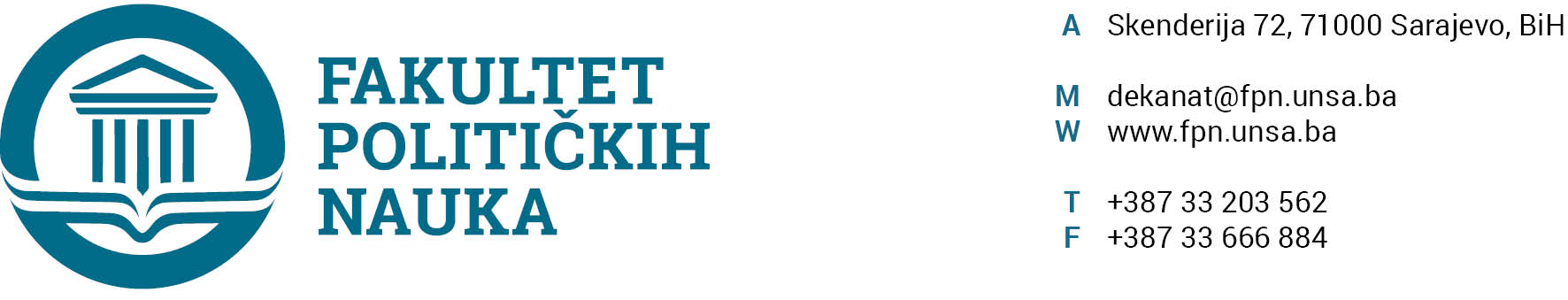 U skladu sa članom 126. Zakona o visokom obrazovanju („Službene novine Kantona Sarajevo“ br.33/2017) sekretar Fakulteta dajeSTRUČNO MIŠLJENJEna zaključak o izmjeni akademskog kalendara za 2019./2020. godinu i održavanju online nastave u slučaju potrebe i vanrednih okolnostiZaključak Vijeća Fakulteta o  o izmjeni akademskog kalendara za 2019./2020. godinu i održavanju online nastave u slučaju potrebe i vanrednih okolnosti nije u suprotnosti sa  članom 104. Statuta Univerziteta u Sarajevu,  članom 135. Zakona o visokom obrazovanju („Službene novine Kantona Sarajevo“ broj:33/17 i članom 20. Poslovnika o radu Vijeća Fakulteta od 16.12.2015. godine.                                                                                                            SEKRETAR FAKULTETA______________________								Aida Sarajlić Ovčina, MASarajevo,10.03.2020. godineDostaviti:1. Vijeću FPN;2. a/a